ПРОЕКТ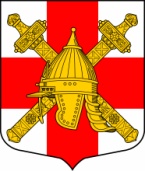 СОВЕТ ДЕПУТАТОВСИНЯВИНСКОГО ГОРОДСКОГО ПОСЕЛЕНИЯКИРОВСКОГО МУНИЦИПАЛЬНОГО РАЙОНА ЛЕНИНГРАДСКОЙ ОБЛАСТИРЕШЕНИЕот «    »                 2020 года №Об организации участия населения в осуществлении местного самоуправления в иных формах в административном центре на территории муниципального образования Синявинское городское поселение Кировского муниципального района Ленинградской областиВ соответствии с Федеральным законом от 06 октября 2003 года № 131-ФЗ «Об общих принципах организации местного самоуправления в Российской Федерации», областным законом Ленинградской области от 15 января 2018 года № 3-оз «О содействии участию населения в осуществлении местного самоуправления в иных формах на территориях административных центров муниципальных образований Ленинградской области», совет депутатов Синявинского городского поселения Кировского муниципального района Ленинградской области решил:1.	Утвердить Положение об инициативной комиссии на территории               г.п. Синявино - административного центра муниципального образования Синявинское городское поселение Кировского муниципального района Ленинградской области (далее – МО Синявинское  городское поселение), согласно приложению 1.2. Установить границы территории г.п. Синявино, на которой осуществляет свою деятельность инициативная комиссия (приложение 2).3. Утвердить Порядок выдвижения инициативных предложений и участия населения территории г.п. Синявино в их реализации, осуществления контроля за реализацией инициативных предложений (приложение 3).4.Определить уполномоченным органом МО Синявинское городское поселение по организации деятельности инициативной комиссии г.п. Синявино  администрацию Синявинского городского поселения Кировского муниципального района Ленинградской области (далее – Администрация).5. Администрации обеспечить проведение конференции граждан по избранию инициативной комиссии и её председателя в соответствии с утвержденным Положением об инициативной комиссии.6.  Опубликовать настоящее решение в газете «Наше Синявино» и на  официальном сайте муниципального образования Синявинкое городское поселение www.lo-sinyavino.ru.
	7. Решение вступает в силу после его официального опубликования.Глава муниципального образования                               О.Л. Горчаков Согласовано: Разослано: дело-3, газета «Наше Синявино», www.lo-sinyavino.ru.Приложение 1утвержденорешением совета депутатовСинявинского городского поселения Кировского муниципального района Ленинградской области                                                                     от  2020 года №  ПОЛОЖЕНИЕ об инициативной комиссии г.п. Синявино на территорииСинявинского городского поселения Кировского муниципального района Ленинградской областиОбщие положения1.1.	Настоящее    Положение    об    инициативной    комиссии    на    территории административного центра разработано на основании Федерального закона от 06 октября 2003 года № 131-ФЗ «Об общих принципах организации местного самоуправления в Российской Федерации», областного закона Ленинградской области от 15 января 2018 года № 3-оз «О содействии участию населения в осуществлении местного самоуправления в иных формах на территориях административных центров муниципальных образований Ленинградской области» (далее – областной закон) и Устава муниципального образования Синявинское городское поселение муниципального образования Кировский муниципальный район Ленинградской области  (далее - Устав).1.2.	Основные термины и понятия:территория административного центра - территория населенного пункта, являющегося административным центром муниципального образования или часть его территории, в границах которых население участвует в осуществлении местного самоуправления в иных формах путем выборов инициативных комиссий;инициативная комиссия - представители населения, избранные на собрании (конференции) граждан территории административного центра;инициативные предложения жителей территории административного центра (далее - инициативные предложения) - предложение (предложения) населения территории административного центра, направленные на развитие объектов общественной инфраструктуры муниципального образования, предназначенных для обеспечения жизнедеятельности населения территории административного центра, создаваемые и (или) используемые в рамках решения вопросов местного значения;средства на поддержку муниципальных образований - субсидии, предоставляемые из областного бюджета Ленинградской области бюджетам муниципальных образований в целях содействия участию населения в осуществлении местного самоуправления в иных формах на территориях административных центров для софинансирования расходных обязательств, возникающих при осуществлении органами местного самоуправления муниципальных образований полномочий по решению вопросов местного значения, основанных на инициативных предложениях жителей территорий административных центров;утрата доверия — поступление в администрацию муниципального образования предложений о досрочном прекращении полномочий инициативной комиссии, члена инициативной комиссии, подтвержденных подписями не менее 25% населения территории административного центра;1.3.	Инициативная   комиссия   является   коллегиальным   органом,   представляет интересы   населения,    имеет   право   принимать   от   его   имени   решения, носящие рекомендательный характер. Инициативная комиссия избирается на собрании (конференции) граждан территории административного центра.1.4.	 В своей деятельности инициативная комиссия руководствуется Федеральными
законами,   законами   Ленинградской   области,   Уставом,   муниципальными   правовыми актами, настоящим Положением.Инициативная комиссия работает на общественных началах и не является юридическим лицом, осуществляет самостоятельное делопроизводство. Инициативную комиссию возглавляет председатель.Инициативная комиссия ежегодно отчитывается о своей деятельности на собрании (конференции) граждан г.п. Синявино, назначение и проведение которого (которой) осуществляется администрацией муниципального образования в порядке, предусмотренном решением совета депутатов муниципального образования.Порядок избрания инициативной комиссииНазначение и проведение собрания (конференции) граждан территории административного центра по вопросу избрания (переизбрания) инициативной комиссии осуществляется администрацией Синявинского городского поселения Кировского муниципального района Ленинградской области (далее - администрация) с обязательным участием уполномоченного представителя органа местного самоуправления.Члены инициативной комиссии избираются на собраниях (конференциях) граждан г.п. Синявино, проводимых в соответствии с областным законом и Уставом, на   срок 5 лет, но не более срока полномочий представительного органа муниципального образования.2.3.	Количество членов инициативной комиссии составляет 5 человек.2.4.	Собрание граждан по избранию (переизбранию) инициативной комиссии назначается постановлением администрации. Информация о месте и времени проведения собрания (конференции) граждан может доводиться до сведения населения любыми законными способами в течение 5 рабочих дней с даты их назначения.2.5.	Кандидатуры членов инициативной комиссии могут быть выдвинуты:-	населением г.п. Синявино;-	по предложению главы Синявинского городского поселения Кировского муниципального района Ленинградской области;- по предложению главы администрации;-	путем самовыдвижения.Голосование проводится открыто по каждой кандидатуре отдельно.2.6.	Для ведения собрания (конференции) граждан избирается председатель и секретарь.Решение принимается простым большинством голосов от присутствующих на собрании граждан.Решения собрания (конференции) граждан оформляются протоколом, который подписывается председателем и секретарем собрания (приложение 1 к Положению об инициативной комиссии).3. Досрочное прекращение полномочий инициативной комиссии, членаинициативной комиссии3.1. Деятельность инициативной комиссии прекращается досрочно в следующих случаях:-	принятия решения о роспуске (самороспуске) в порядке, определенном решением
совета депутатов муниципального образования.-	несоответствия требованиям части 4 статьи 3 областного закона;3.2. Деятельность члена инициативной комиссии, председателя досрочно прекращается в порядке, предусмотренном решением совета депутатов муниципального образования, по следующим основаниям:прекращение деятельности инициативной комиссии;сложение полномочий на основании личного заявления;в связи с ненадлежащим исполнением своих обязанностей;утрата доверия;5)	переезд    на    постоянное    место    жительства    за    пределы    территории административного центра, на которой осуществляется их деятельность;вступление в законную силу обвинительного приговора суда;признания судом недееспособным или ограниченно дееспособным;признания судом безвестно отсутствующим или объявления умершим;смерти;10)	призыва    на    военную    службу    или    направления    на   заменяющую ее альтернативную гражданскую службу.4.	Деятельность членов инициативной комиссии прекращается досрочно при непосещении  двух  заседаний инициативной комиссии без уважительных причин.
Уважительной причиной считается: болезни самого члена инициативной комиссии или кого-то из его близких, если осуществить уход больше некому; нахождение в лечебном учреждении, командировке, по обстоятельствам непреодолимой силы, при предоставлении в комиссию подтверждающих документов.5.	Контроль за соответствием деятельности инициативной комиссии действующему
законодательству, муниципальным правовым актам осуществляет администрация. 6.	Досрочное переизбрание инициативной комиссии, членов и председателя инициативной комиссии осуществляется в порядке, предусмотренном для их избрания.4. Направления деятельности инициативной комиссииДеятельность инициативной комиссии и полномочия направлены на выборы приоритетных проектов на основе инициативных предложений населения г.п. Синявино, на взаимодействие с органами местного самоуправления муниципального   образования по подготовке проектов, осуществления контроля их реализации.Основными задачами деятельности инициативной комиссии, председателя инициативной комиссии являются:-	содействие администрации в подготовке и проведении собраний (конференций) граждан г.п. Синявино для выдвижения и отбора инициативных предложений, информировании граждан о проведении собраний (конференций), а также определения вида вклада граждан в реализацию инициативных предложений;-	содействие в оформлении финансового, трудового, материально-технического участия граждан и юридических лиц в реализации инициативных предложений;-	содействие в осуществлении фото- и (или) видеофиксации проведения собраний
(конференций) граждан территории административного центра и заседаний инициативных комиссий или заседаний инициативных комиссий с участием населения г.п. Синявино, осуществленной с соблюдений положений статьи 152.1. Гражданского кодекса Российской Федерации;- обеспечение подготовки документов для направления инициативных предложений в администрацию для отбора в целях включения инициативных предложений в муниципальную программу (подпрограмму);-	информирование граждан о ходе реализации инициативных предложений, включенных в муниципальную программу, на всех стадиях;- участие в мониторинге качества выполняемых работ по реализации инициативных предложений, включенных в муниципальную программу (подпрограмму);-	участие в приемке работ и обеспечение сохранности результатов реализации
инициативных предложений;- информирование администрации о проблемных вопросах реализации инициативных предложений (нарушение сроков при выполнении работ, некачественное исполнение и др.).5. Полномочия инициативной комиссии, председателяПри осуществлении своей деятельности председатель инициативной комиссии, инициативная комиссия обладают следующими полномочиями:5.1. в сфере взаимодействия с органами местного самоуправления, государственными органами, предприятиями и организациями:представляют интересы граждан, проживающих на территории осуществления деятельности  инициативной  комиссии  (далее - на  подведомственной территории);доводят до сведения граждан информацию об изменениях в законодательстве, муниципальных правовых актах;5.1.3.	участвуют в заседаниях совета депутатов при обсуждении вопросов, затрагивающих интересы граждан, проживающих на подведомственной территории в порядке, установленном решением совета депутатов;содействуют реализации муниципальных правовых актов, направленных на улучшение условий жизни граждан;обеспечивают исполнение решений, принятых на собраниях (конференциях) граждан, в пределах своих полномочий;обращаются с письменными и устными запросами, заявлениями и документами в органы местного самоуправления, к руководителям предприятий, организаций, учреждений, от которых зависит решение того или иного вопроса;
затрагивающего интересы граждан, проживающих на подведомственной территории;взаимодействуют с депутатом(ами) совета депутатов, депутатом(ами) Законодательного собрания Ленинградской области соответствующего избирательного округа, администрацией.6. Порядок деятельности инициативной комиссии6.1.	Инициативная комиссия избирает из своего состава председателя открытым
голосованием большинством голосов избранных членов инициативной комиссии.Решение инициативной комиссии об избрании председателя оформляется протоколом заседания инициативной комиссии.Председатель исполняет свои полномочия на безвозмездной (общественной) основе.6.2.	Заседания инициативной комиссии могут созываться по инициативе председателя инициативной комиссии, главы муниципального образования или главы администрации.Организация и проведение заседания обеспечивается председателем инициативной комиссии.Заседание правомочно при участии в нем не менее половины членов инициативной комиссии.При проведении заседания члены инициативной комиссии имеют право:- вносить предложения и замечания по повестке дня, порядку рассмотрения и существу обсуждаемых вопросов;- выступать и голосовать по принимаемым решениям.Заседание проводится гласно. В работе заседания принимают участие представители органов местного самоуправления, а также иные лица, приглашенные для рассмотрения обсуждаемых на заседании вопросов, в том числе, авторы инициативных предложений.Решения инициативной комиссии принимаются открытым голосованием членов инициативной комиссии, присутствующих на заседании.Решение инициативной комиссии считаются принятым, если за него проголосовало более половины членов инициативной комиссии, присутствующих на заседании.Решение инициативной комиссии оформляется в виде протокола заседания.Решения инициативной комиссии в течение 5 рабочих дней доводятся до сведения граждан и администрации.Решение подписывается председателем инициативной комиссии.6.3. Инициативная комиссия подотчетна собранию (конференции) граждан и ежегодно отчитывается о своей работе.7. Взаимодействие инициативной комиссии с органами местногосамоуправления7.1.	К основным полномочиям органов местного самоуправления относительно инициативной комиссии относятся:предоставление права участвовать председателю инициативной комиссии или иным уполномоченным представителям инициативной комиссии в заседаниях совета депутатов, администрации при обсуждении вопросов, затрагивающих интересы жителей соответствующих территорий;оказание помощи инициативной комиссии в проведении собраний, заседаний, предоставление помещения для осуществления их деятельности;оказание организационной, правовой, методической, информационной помощи инициативной комиссии;содействие выполнению решений собрания граждан, инициативной комиссии, принятых в пределах их компетенции.7.2.	Определить, что взаимодействие с инициативной комиссией от имени органов
местного самоуправления осуществляет администрация.8. Заключительные положенияИнициативная комиссия осуществляет свою деятельность во взаимодействии с органами государственной власти Ленинградской области, органами местного самоуправления Кировского муниципального района Ленинградской области и поселения в соответствии с федеральным и областным законодательством, а также   соглашениями, договорами, заключенными между общественным советом и органами государственной власти и органами местного самоуправления.Изменения и дополнения, вносимые в настоящее Положение, утверждаются решением совета депутатов Синявинского городского поселения Кировского муниципального района Ленинградской области.8.3.	Контроль за соответствием деятельности инициативной комиссии действующему законодательству, муниципальным правовым актам осуществляют органы местного самоуправления муниципального образования.Приложение к Положению об инициативной комиссии на территорииСинявинского городского поселения Кировского муниципального района Ленинградской областиПРОТОКОЛсобрания (конференции) граждан об избрании инициативной комиссии(примерная форма)Дата проведения собрания: «	»	20	г.Адрес проведения собрания:	Время начала собрания:	час.	мин.Время окончания собрания:	час.	мин.Количество присутствующих:	Повестка собрания:Ход собрания:	(описывается ход проведения собрания с указанием вопросов рассмотрения; выступающих лиц и сути их выступления по каждому вопросу; принятых решений по каждому вопросу; количества проголосовавших за, против, воздержавшихся)Итоги голосования и принятые решения:Председатель собрания (конференции)	подпись	Ф.И.О.Секретарь собрания (конференции)	подпись	Ф.И.О.приложение 2утвержденорешением совета депутатовСинявинского городского поселенияКировского муниципального района Ленинградской областиот             2020 года №    Границы территории административного центра г.п. Синявино, на которой осуществляет свою деятельность Инициативная комиссия (ИК)Приложение 3утвержденорешением совета депутатовСинявинского городского поселенияКировского муниципального района Ленинградской областиот             2020 года №    Порядок выдвижения инициативных предложений и участия населения территории г.п. Синявино в их реализации, осуществления контроляреализации инициативных предложений1.	Отбор инициативных предложений для направления инициативных предложений в администрацию  Синявинского городского поселения Кировского муниципального района Ленинградской   области   (далее   -   администрация) в   целях включения   инициативных   предложений   в   муниципальную   подпрограмму, выбор представителей инициативных комиссий для участия в реализации инициативных предложений, включенных в муниципальную подпрограмму, в том числе, для осуществления контроля реализации инициативных предложений осуществляются на собраниях жителей.2.	Собрание жителей может выбрать как один, так и несколько инициативных
предложений, одного или несколько представителей инициативных групп. По итогам
проведения собрания оформляется протокол согласно приложению 1 к настоящему Порядку.3.	Инициативная комиссия собирает подписи в поддержку инициативных предложений по форме согласно приложению 2 к настоящему Порядку.4.	Инициативные предложения, выбранные с  участием  населения  территории административного центра, направляются на рассмотрение в администрацию в целях участия в отборе для включения инициативных предложений в муниципальную программу в порядке, установленном правовым актом администрации.5.	Администрация вправе осуществлять консультационное сопровождение, оказывать помощь инициативной комиссии в подготовке инициативных предложений
(проектов) и сопроводительной документации.6.	Контроль за выполнением работ и реализацией инициативных предложений
(проектов) осуществляется администрацией.Приложение1  к порядку выдвижения инициативных предложений иучастия населения г.п. Синявинов их реализации, осуществления контроля реализацииинициативных предложенийПРОТОКОЛзаседания инициативной комиссии с участием населения г.п. Синявино, содержащий инициативные предложения и информацию овидах участия граждан в реализации инициативных предложений(примерная форма)Дата проведения собрания: « Адрес проведения собрания:Время начала собрания:	Время окончания собрания: _час.час.мин.мин.Повестка собрания:	Ход собрания:	(описывается ход проведения собрания с указанием вопросов рассмотрения; выступающих лиц и сути их выступления по каждому вопросу; принятых решений по каждому вопросу; количества проголосовавших за, против, воздержавшихся)Итоги собрания и принятые решения:Приложение 2  к порядку выдвижения инициативных предложений иучастия населения территории г.п. Синявинов их реализации, осуществления контроля реализации инициативных предложенийРЕЕСТР подписей в поддержку инициативного предложения(наименование инициативного предложения с адресом реализации)№ ИКГраницы территорииКоличество зарегистрированных гражданЧисло членов ИК1.От точки пересечения автодороги «Подъезд к пос. Синявино» с южной границей квартала 25 Мгинского лесничества Кировского лесхоза на восток по южной границе кварталов 25, 26 до пересечения с северной границей квартала 48, далее на юг по западной границе квартала 48 лесничества до пересечения с южной границей земельного участка с кадастровым номером 47:16:0434003:306, далее на запад по северным границам земельных участков с кадастровыми номерами 47:16:0434003:306, 47:16:0434003:307, 47:16:0434003:305, 47:16:0434004:304 до пересечения с восточной границей квартала 47 лесничества, далее на север по восточной границе квартала 47 до южной границы квартала 24 лесничества, далее на север по восточной границе квартала 24 до пересечения с автодорогой «Подъезд к пос. Синявино». В границы включены дома                       г.п. Синявино территория 2, расположенные по ул. Восточная, Победы, Труда, Школьная, Красных Зорь, Реутова, Южная, Дачная, Северная, Нагорная, Косая. 8875№ п/п№ п/пНаименованиеИтоги собрания и принятые решенияИтоги собрания и принятые решения11Количество  граждан,  присутствующих  на  собрании  (чел) (подписные листы прилагаются)22Наименования      инициативных      предложений,      которые обсуждались на собрании гражданНаименования инициативных продолжений, выбранных для участия в отборе на уровне администрации44Предполагаемая общая стоимость реализации инициативного предложения (проекта) (руб.): 1...2...55Предполагаемая  сумма  вклада  населения  на  реализацию выбранных инициативных предложений (руб.): 1...2...66Предполагаемая      сумма      вклада      юридических      лиц, индивидуальных предпринимателей (руб.): 1...2...77Не денежный вклад населения в реализацию Инициативного предложения (трудовое участие, материалы, техника и др.):...88Председатель инициативной комиссии (ФИО, тел, эл. адрес)99Состав инициативной комиссии (чел)10.10.Приглашенные лица (специалисты)Председатель собрания       ________________________     ФИО                                              (подпись)Председатель собрания       ________________________     ФИО                                              (подпись)Председатель собрания       ________________________     ФИО                                              (подпись)Председатель собрания       ________________________     ФИО                                              (подпись)Председатель собрания       ________________________     ФИО                                              (подпись)Секретарь собрания          ________________________      ФИО                                          (подпись)Секретарь собрания          ________________________      ФИО                                          (подпись)Секретарь собрания          ________________________      ФИО                                          (подпись)Секретарь собрания          ________________________      ФИО                                          (подпись)Секретарь собрания          ________________________      ФИО                                          (подпись)№ п/пФамилия имя отчествоАдрес местожительства, адрес электронной почты, номер тел.Подпись1234